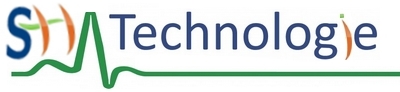 Le design, l’innovation, la créativité.Les services et les changements induits dans la société.La modélisation et la simulation des objets techniques.  Comment les robots ont-ils évolué ?Démarche d’investigation.Démarche de résolution de problème.Démarche de projet. 5ème4ème3èmeSéance n° Compétences disciplinaires principalesCompétences disciplinaires associées Regrouper des objets en familles et lignéesElaborer un document qui synthétise ces comparaisons et commentairesConnaissances associéesImpacts sociétaux et environnementaux dus aux objetsLes règles d’un usage raisonné des objets communicants respectant la propriété́ intellectuelle et l’intégrité́ d’autrui.10 minQuel est l'impact des robots sur la société ?30 minComparer l'utilisation des robots en occident et en orientTextes30 minLa netiquette et les comportements addictifs de l'usage des smartphones.Textes10 minPrésentation orale de chacun des groupes10 minMise en communSynthèse écrite faite en classe entière